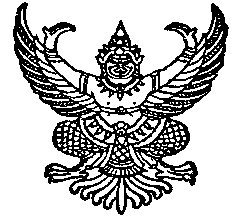 ที่  ………. /………..                                                            	......................................……………….. 	ถนน……… อำเภอ………จังหวัด…...….						          ตุลาคม ๒๕๖3 เรื่อง     การลงทะเบียนเพื่อขอรับรหัสประจำตัวสำหรับผู้ขอรับการจัดสรรคลื่นความถี่เรียน    ผู้อำนวยการสำนักงาน กสทช. เขต 34อ้างถึง   ประกาศ กสทช. เรื่อง  หลักเกณฑ์และวิธีการจัดสรรคลื่นความถี่เพื่อกิจการวิทยุคมนาคมสิ่งที่ส่งมาด้วย	๑.  สำเนาบัตรประจำตัวเจ้าหน้าที่ของรัฐ (ของผู้มีอำนาจลงนาม) 	๒.  สำเนาบัตรประจำตัวเจ้าหน้าที่ของรัฐ (ของผู้ประสานงานและลงข้อมูลการยื่นคำขอ   อนุญาตในระบบอินเทอร์เน็ต) 	๓.  แบบคำขอลงทะเบียนเพื่อขอรับรหัสประจำตัวสำหรับผู้ขอรับจัดสรรคลื่นความถี่และเปลี่ยนแปลงข้อมูล (พิมพ์จากเอกสารการลงทะเบียนในคอมพิวเตอร์)                       ๔. เอกสารหลักฐานแสดงเลขผู้เสียภาษี (ของหน่วยงาน)	ด้วย...(หน่วยงาน)....................  อำเภอ...................... จังหวัด.................................  เป็นองค์กรปกครองส่วนท้องถิ่น ไปรษณีย์อิเล็กทรอนิกส์ (E-mail)……………………………………………..เลขประจำตัวผู้เสียภาษีอากร...(หน่วยงาน)…………………………ให้ใช้เลขประจำตัวผู้เสียภาษีอากรของแต่ละหน่วยงานที่กำหนดโดยกรมสรรพากร (เลข ๑๓ หลัก)) ซึ่งเป็นผู้ที่ได้รับจัดสรรคลื่นความถี่เพื่อกิจการวิทยุคมนาคมและผู้ได้รับอนุญาตให้ใช้เครื่องวิทยุคมนาคม มีความประสงค์ที่จะขออนุญาตลงทะเบียนเพื่อขอรับรหัสประจำตัวสำหรับผู้ขอรับการจัดสรรคลื่นความถี่ เพื่อให้เป็นไปตามประกาศที่อ้างถึง	……...(หน่วยงาน)…………ขอมอบหมายให้นาย.................................................................ตำแหน่ง........................................................ ไปรษณีย์อิเล็กทรอนิกส์ (E-mail)………………………………………. เลขประจำตัวประชาชน ………………………………………… หมายเลขโทรศัพท์(มือถือ)...................................... เป็นผู้แทน……...(หน่วยงาน)……. ในการดำเนินการลงทะเบียนเพื่อขอรับรหัสประจำตัว และแจ้งรายละเอียดเกี่ยวการใช้คลื่นความถี่ ตลอดจนการแก้ไข/เพิ่มเติมเอกสารหลักฐานต่างๆ กับ สำนักงานคณะกรรมการกิจการกระจายเสียง กิจการโทรทัศน์และกิจการโทรคมนาคมแห่งชาติ (สำนักงาน กสทช.) พร้อมเอกสารหลักฐานการอนุญาตผ่านระบบอินเทอร์เน็ตของสำนักงาน กสทช. จนเสร็จสิ้นการ และ…...(หน่วยงาน)…………..ยอมรับการกระทำตามที่นาย..................................................................ผู้แทน…...(หน่วยงาน)…………...ได้ดำเนินการไป โดยถือเสมือนว่าเป็นการกระทำของ…………………….เองทุกประการ ทั้งนี้ ผู้แทน(หน่วยงาน)………ได้ดำเนินการลงทะเบียนเพื่อขอรับรหัสประจำตัวผ่านระบบอินเทอร์เน็ตของสำนักงาน กสทช.ที่ http://efreq.nbtc.go.th เรียบร้อยแล้ว /จึงเรียน....-๒-	จึงเรียนมาเพื่อได้โปรดพิจารณาอนุมัติการลงทะเบียนเพื่อขอรับรหัสประจำตัวสำหรับผู้ขอรับการจัดสรรคลื่นความถี่ ให้กับ……(หน่วยงาน)…………...………………….ด้วย จะขอบคุณยิ่ง  			ขอแสดงความนับถือ                                                                     (นาย........................................)                                                                    นายก……………………………………สำนักงาน………………………………………..โทร………………………….……………โทรสาร ……………………..………….ไปรษณีย์อิเล็กทรอนิกส์……………………………………สิ่งที่ส่งมาด้วย ๓.                                                                                                แบบคำขอลงทะเบียนเพื่อขอรับรหัสประจำตัวสำหรับ
ผู้ขอรับจัดสรรคลื่นความถี่และเปลี่ยนแปลงข้อมูล ข้อมูลของผู้ขอรับจัดสรรคลื่นความถี่ (User Information)ข้อมูลของผู้ประสานงานเอกสารแนบข้าพเจ้า ขอรับรองว่าข้อมูลที่กรอกลงใน แบบคำขอต่ออายุการจัดสรรคลื่นความถี่ และยกเลิกการจัดสรรคลื่นความถี่ นี้เป็นความจริงทุกประการ                                                                                 ขอแสดงความนับถือ

                                                             ลงชื่อ .........................................................................
                                                                         ชื่อ-สกุล (นาย………………………….. )
                                                                      วันที่...........................................................ชื่อหน่วยงาน/บริษัทเทศบาลตำบล…………..ชื่อทางการค้าประเภทหน่วยงานส่วนราชการเลขประจำตัวผู้เสียภาษี 0999999999999ที่อยู่เลขที่ 99 หมู่ที่ 9 ตำบล……….อำเภอเมืองจังหวัด ………..รหัสไปรษณีย์30400เบอร์โทร012345678โทรสาร012345678ชื่อ-สกุลนาย………………………เลขบัตรประจำตัวประชาชน0000000000000ตำแหน่งนายช่างโยธา 6โทรศัพท์มือถือ0XXXXXXXXXe-mailxxxxxxx@gmail.com